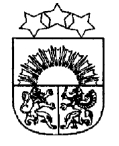 LATVIJAS  REPUBLIKA  KRĀSLAVAS  NOVADSKRĀSLAVAS  NOVADA  DOMEReģ. Nr. 90001267487Rīgas iela 51, Krāslava, Krāslavas nov., LV-5601. Tālrunis +371 65624383, fakss +371 65681772e-pasts: dome@kraslava.lvKrāslavāĀRKĀRTAS SĒDES PROTOKOLS2019.gada 11.janvārī 									Nr.1Sēde sasaukta  Krāslavas novada domē,                Rīgas ielā 51, Krāslavā, plkst.1200Sēdi atklāj plkst.1200Sēdi vada – novada domes priekšsēdētājs Gunārs UpenieksSēdi protokolē – lietvede Ārija LeonovičaPiedalāsDeputāti: Vera Bīriņa, Jāzeps Dobkevičs, Viktorija Lene, Antons Ļaksa, Viktors Moisejs, Juris Saksons, Aleksandrs Savickis, Gunārs Svarinskis, Jānis Tukāns, Gunārs Upenieks, Janīna Vanaga, Ēriks Zaikovskis, Dmitrija ZalbovičsPašvaldības administrācijas darbinieki:J.Mančinskis –izpilddirektora vietnieks;I.Hmeļņicka – izpilddirektora vietniece finanšu un budžeta jautājumos;V.Aišpurs – administratīvās nodaļas vadītājs;E.Ciganovičs – juriskonsults;I.Tārauds – juriskonsults;I.Danovska – Būvvaldes vadītājaE.Škutāne – informatīvā biļetena “Krāslavas Vēstis” redaktore;I.Kavinska – sabiedrisko attiecību speciāliste;V.Grizāns – datortīklu administrators;V.Maslovs – SIA “Krāslavas nami” valdes priekšsēdētājs.Nepiedalās: A.Jevtušoks (darbnespēja), R.Kalvišs (Rīgā )1.§Par līguma slēgšanu par centralizētās siltumapgādes pakalpojuma nodrošināšanu Krāslavas pilsētāZiņo: G.Upenieks, V.Maslovs (SIA “Krāslavas nami” valdes priekšsēdētājs)Vārdiskais balsojums:par –  V.Bīriņa, J.Dobkevičs, V.Lene, A.Ļaksa, V.Moisejs, J.Saksons, A.Savickis, G.Svarinskis,         J.Tukāns, G.Upenieks, J.Vanaga, Ē.Zaikovskis, D.Zalbovičspret - navatturas - navAtklāti balsojot, par – 13, pret – nav, atturas – nav, Krāslavas novada dome nolemj:	Pamatojoties uz likuma “Par pašvaldībām” 21.panta pirmās daļas 27.punktu:Apstiprināt līgumu par centralizētās siltumapgādes pakalpojuma nodrošināšanu Krāslavas pilsētā (līguma projekts pievienots pielikumā).Noslēgt līgumu ar Sabiedrību ar ierobežotu atbildību “Krāslavas nami”, reģistrācijas numurs 45903001693,  par centralizētās siltumapgādes pakalpojuma nodrošināšanu Krāslavas pilsētā.Lēmuma projekta iesniedzējsDomes priekšsēdētājs G.UpenieksLēmuma projekta sagatavotājsJuriskonsults E.Ciganovičs2.§Par galvojumu sniegšanuZiņo: G.Upenieks, V.Maslovs (SIA “Krāslavas nami” valdes priekšsēdētājs)Vārdiskais balsojums:par –  V.Bīriņa, J.Dobkevičs, V.Lene, A.Ļaksa, V.Moisejs, J.Saksons, A.Savickis, G.Svarinskis,         J.Tukāns, G.Upenieks, J.Vanaga, Ē.Zaikovskis, D.Zalbovičspret - navatturas - navAtklāti balsojot, par – 13, pret – nav, atturas – nav, Krāslavas novada dome nolemj:Pamatojoties uz likuma „Par pašvaldībām” 15.panta pirmās daļas 1.punktu, 21.panta pirmās daļas 19.punktu, likuma “Par budžetu un finanšu vadību” 41.panta piekto daļu, likuma “Par pašvaldību budžetiem” 26.pantu, Ministru kabineta 25.03.2008. noteikumiem Nr.196 „Noteikumi par pašvaldību aizņēmumiem un galvojumiem”:Sniegt galvojumu Sabiedrībai ar ierobežotu atbildību “Krāslavas nami”, reģistrācijas numurs 45903001693, kurā Krāslavas novada pašvaldībai pieder 100 % kapitāldaļu, aizdevuma 2 861 230,50 EUR apmērā saņemšanai Valsts kasē projekta “Siltumapgādes ražošanas avota Latgales ielā 14, Krāslavā, pārbūve, uzstādot jaunu biomasas katlu”, kas tiek realizēts ar Eiropas savienības Kohēzijas fonda atbalstu saskaņā ar Centrālo finanšu un līgumu aģentūru noslēgto līgumu  Nr. 4.3.1.0/17/A/083, finansēšanai. Sniegt galvojumu Sabiedrībai ar ierobežotu atbildību “Krāslavas nami”, reģistrācijas numurs 45903001693, kurā Krāslavas novada pašvaldībai pieder 100 % kapitāldaļu, aizdevuma 650 872,77 EUR apmērā saņemšanai Valsts kasē projekta “Siltumtīklu pārbūve Krāslavas pilsētā”, kas tiek realizēts ar Eiropas savienības Kohēzijas fonda atbalstu saskaņā ar Centrālo finanšu un līgumu aģentūru noslēgto līgumu Nr.04.3.1.0/17/A/084, finansēšanai.Lēmuma projekta iesniedzējsDomes priekšsēdētājs G.UpenieksLēmuma projekta sagatavotājsJuriskonsults E.Ciganovičs3.§Par zemes ierīcības projekta apstiprināšanuZiņo: G.UpenieksVārdiskais balsojums:par –  V.Bīriņa, J.Dobkevičs, V.Lene, A.Ļaksa, V.Moisejs, J.Saksons, A.Savickis, G.Svarinskis,        J.Tukāns, G.Upenieks, J.Vanaga, Ē.Zaikovskis, D.Zalbovičspret - navatturas - navAtklāti balsojot, par – 13, pret – nav, atturas – nav, Krāslavas novada dome nolemj:Precizēt novada domes 27.09.2018. sēdes lēmumu (protokols Nr.14, 7.§, 4.p.) un izteikt šādā redakcijā:“4. Apstiprināt zemes vienības „Riekstiņi”, kadastra apzīmējums 6096 001 0007 un zemes vienības “Kupči”, kadastra apzīmējums 6096 001 0076, Ūdrīšu pagasts, Krāslavas novadā zemes ierīcības projektu.Zemes vienībai Nr.1 (6096 001 0076) ar platību 13,7 ha piešķirt nosaukumu „Akmeņlauki”, Ūdrīšu pagasts, Krāslavas novads.Zemes vienību lietošanas mērķis – zeme, uz kuras galvenā saimnieciskā darbība ir lauksaimniecība, kods 0101.Zemes vienībai Nr.2 (6096 001 0007) ar platību 13,6 ha piešķirt nosaukumu “Riekstiņi”, Ūdrīšu pagasts, Krāslavas novads.Zemes vienību lietošanas mērķis – zeme, uz kuras galvenā saimnieciskā darbība ir mežsaimniecība, kods 0201.Lēmuma projekta iesniedzējsDomes priekšsēdētājs G.UpenieksLēmuma projekta sagatavotājsBūvvaldes vadītāja I.DanovskaSēdi slēdz plkst.1220Domes priekšsēdētājs								G.UpenieksDomes lietvede								Ā.Leonoviča2019.gada 11.janvārī